DETAILS & REGISTRATIONMaximum number of participants: 10   	Cost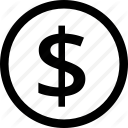 Accommodation in a single room with a private bathroom: €1350 (Discount for couples available! Please ask for it on your registration)Accommodation in an apartment (per person sharing): two connecting bedrooms and a shared bathroom: €1200        	Cost includesAccommodation at an italian country villa* in a panoramic position at the foot of the sacred mountain Monte Sant’Angelo: The single room option is limited and will be allocated on a 1st come basis. Please indicate your preference for a single room on your registration!All Meals: Breakfasts served at the villa; Vegetarian lunch or lunch box - based on the local product; Dinners served at the villa or in carefully chosen local restaurants. Tea/coffee/water/fruit available all the time. All local transportation by minivan (including pick up upon arrival and drop off for departure from Manfredonia or Mattinata)Everyday group somatic movement meditation and 1-2 hour soulcollage® practice with a certified teacherAll events: Sacred sites visits, mountain trekking, trip by boat to the enchanted marine grottos of Gargano, Monte Sant’Angelo Sanctuary and Crypts visit, Tomba di Rotari and moreEntry fees/bus fares Guides*Since this is not a hotel, but a historic building, the type of bedrooms, beds and bathrooms vary from apartment to apartment! Please keep this in mind and be understanding. 	Cost doesn't include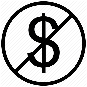 Air tickets and transportation to Manfredonia or Mattinata towns from the airport (on arrival and departure)Travel insurance (strongly suggested!) 	Practical info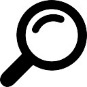 Comfortable shoes appropriate for walking and light trekking, swim wear for the beach, a raincoat and a warm sweater for the mountain tops!Exercise level: Moderate (consider 2- 5-hour trekking)To register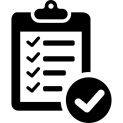 To register contact Karolina at: contact@angelsfeetproject.com / cell or whatsapp: +48 600 063 333